SIMS .net AssessmentKey Stage Wizard 2022Year 1 and Year 2 PhonicsVersion 2.0REVISION HISTORYIntroductionThe phonics screening check is designed to confirm whether pupils in Year 1 have learnt phonic decoding to an appropriate standard.  Children who do not achieve the standard should be re-checked in Year 2.The Year 1 and Year 2 Phonics Screen Wizards are automatically placed in a folder on each school’s computer as part of the upgrade process. They can be found in the following locations:-
Hosted Schools:F:\Public\AMPA\England Primary (and Middle Deemed Primary)\Assessment ManagerNon-Hosted Schools:C:\Program Files\SIMS\SIMS.net\AMPA\England Primary (and Middle Deemed Primary)\Assessment ManagerAs these Teacher Assessments form part of the CTF that accompanies children if they transfer between schools, it is a statutory requirement that where you are using alternative software for collection of assessment results, the data is also imported into SIMS.Step 1 - Check SIMS .net Version In order to use the 2022 Wizards you must be using the Spring 2022 Main Release version of SIMS .net or later.  To check:Go to Help | About SIMS .net.Check that the version of SIMS .net is 7.204 or higherStep 2 - Import the Year 1 Phonics Screen Wizards 2022Select Routines | Data In | Assessment | Import. If you see a screen similar to the one below, click Yes.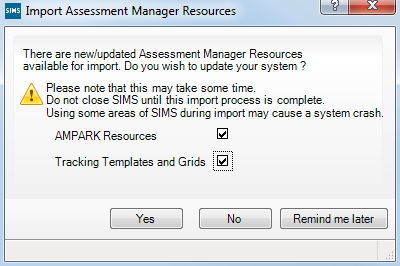 Once the update has completed, Close the activity log.Otherwise select Routines | Data In | Assessment | Import. Browse to: Hosted Schools:F:\Public\AMPA\England Primary (and Middle Deemed Primary)\Assessment ManagerNon-Hosted Schools:C:\Program Files\SIMS\SIMS.net\AMPA\England Primary (and Middle Deemed Primary)\Assessment ManagerSelect Assessment Manager.Select the file to import by clicking the Browser button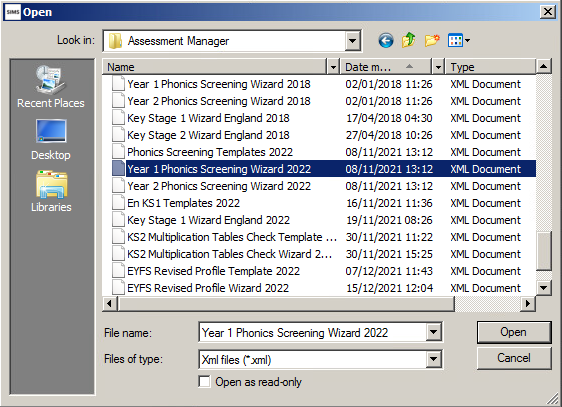 4.   Click Open.  Click on Finish in the Import window and then Yes when asked Are you sure you want to proceed?5. 	After a short pause you will then get an Activity Log that shows what has been imported. You may like to print this for future reference.  Click Close.REPEAT THE ABOVE PROCESS AND IMPORT THE YEAR 2 PHONICS SCREENING WIZARD 2022 .XML IF YOU HAVE PUPILS REQUIRING THE YEAR 2 RECHECK.Step 3 – Preparing to Enter Results for Year 1 PhonicsGo to Tools | Performance | Assessment | Wizard Manager. Leave the filter on ALL and highlight Year 1 Phonics Screening Wizard 2022Click Next.Click the browser (magnifying glass).The Group Selector appears.  Click the + next to 'Year Group' and choose Year 1 then click Apply. This places this group in the box.Click Next for the Marksheet Entry window.  Highlight the marksheet and click on the Pencil icon on the right hand side to display the marksheet.When the threshold values have been validated and published on Gov.UK by the DfE on Monday 20th June 2022, a phonics threshold mark will then need to be entered.  Details on how to do this are explained on Page 13 at the end of this document.  Marks can be entered and sent to the Local Authority at any time prior to publication of the threshold details.  The ‘phonics mark’ will be the mark from 0-40 for those children who have taken the phonics screening check.IMPORTANT NOTE:For those children who are absent, did not take the check or have left.  The mark field must be left blank and the phonics grade of A, D or L entered accordingly in the Grade column.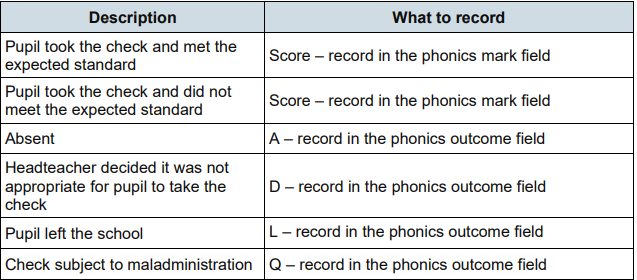 Step 4 – Enter ResultsFrom the marksheet enter a value of between 0 and 40 into the Mark for Phonics Check Year 1 column, or a grade as defined using the table above for reference. Click Save.   This will calculate the Data Check column.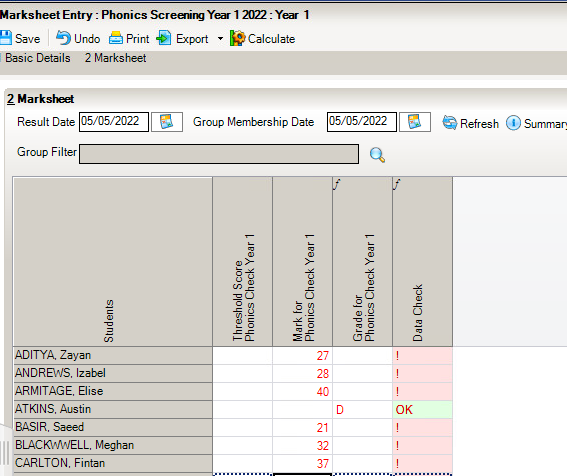 Step 5 – Preparing to Enter Results for Year 2 Phonics Recheck and Establishing who requires the Recheck.If you have any Year 2 Pupils who have been re-tested you will need to enter the results in the Year 2 Phonics Screening WizardGo to Tools | Performance | Assessment | Wizard Manager. Leave the filter on ALL and highlight Year 2 Phonics Screening Wizard 2022Click Next.Click the browser (magnifying glass).The Group Selector appears.  Click the + next to 'Year Group' and choose Year 2 then click Apply. This places this group in the box.Click Next for the Marksheet Entry window.  Highlight the marksheet and click on the Pencil icon on the right hand side to display the marksheet.A marksheet is populated with the Year 2 pupils and columns relating to the assessments that need to be entered.  If Year 1 Phonics results were entered into the corresponding wizard last year, they will be displayed automatically.When the threshold values have been validated and confirmed by the DfE on Monday 20th June 2022, if the phonics threshold mark is changed then the new mark will then need to be entered.  Details on how to do this will be available from the Scomis website - faq.scomis.orgStep 6 – Establishing who requires the Year 2 Phonics Recheck and Enter Results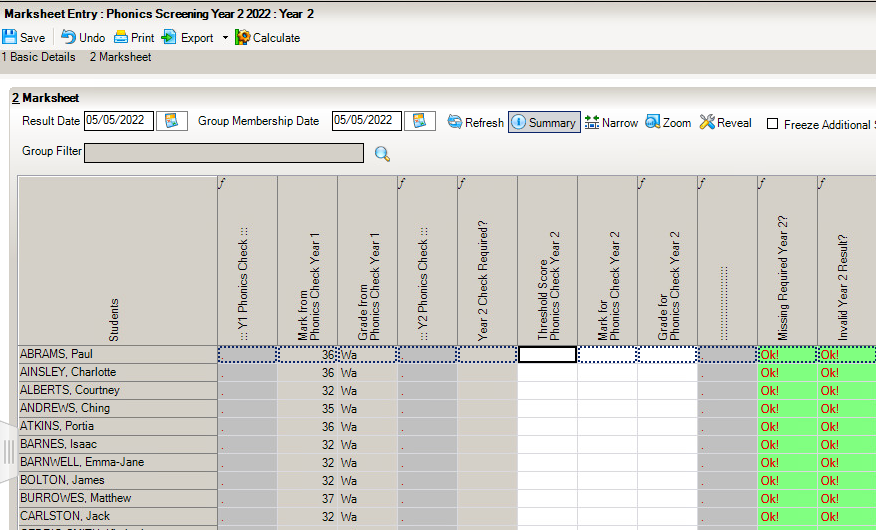 Deleting incorrectly entered phonics results Results are stored against the student. Deleting a result from a marksheet does not delete it from the student which means the result will repopulate the marksheet each time it is opened.To delete the result permanently:Open up the relevant  marksheetRight click on the incorrect resultSelect ‘view/edit result history’Select the grade and click on the red cross and click yes when prompted.Click Close 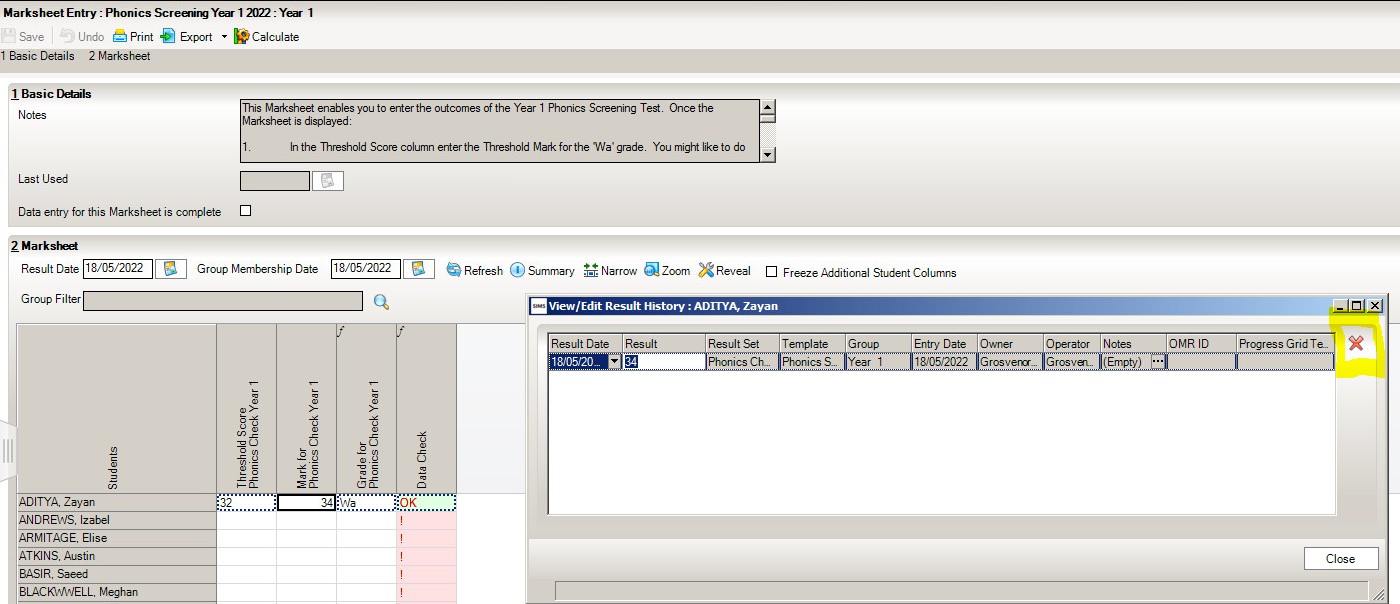 Step 7 - Using the Wizards for Reporting to Parents for Year 1 and Year 2 PhonicsOnce all the results are entered on the marksheets the following reports can be produced:KS1 Y1 Phonics Student Eng 2022This will generate an individual report for each pupil.KS1 Y1 Phonics Comparative Eng 2022The comparative report compares the percentages by Phonics results for the school in 2019 with the national results for 2016.KS1 Y2 Phonics Student Eng 2022This will generate an individual report for each pupil.KS1 Y2 Phonics Comparative Eng 2022The comparative report compares the percentages by Phonics results for the school in 2019 with the national results for 2016. Select Tools | Performance | Assessment | Wizard Manager.   Select the Year 1 Phonics Screening Wizard 2022 Click the Next button. The group selection may be left as it is. Click the Next button. At the marksheet window, click Next.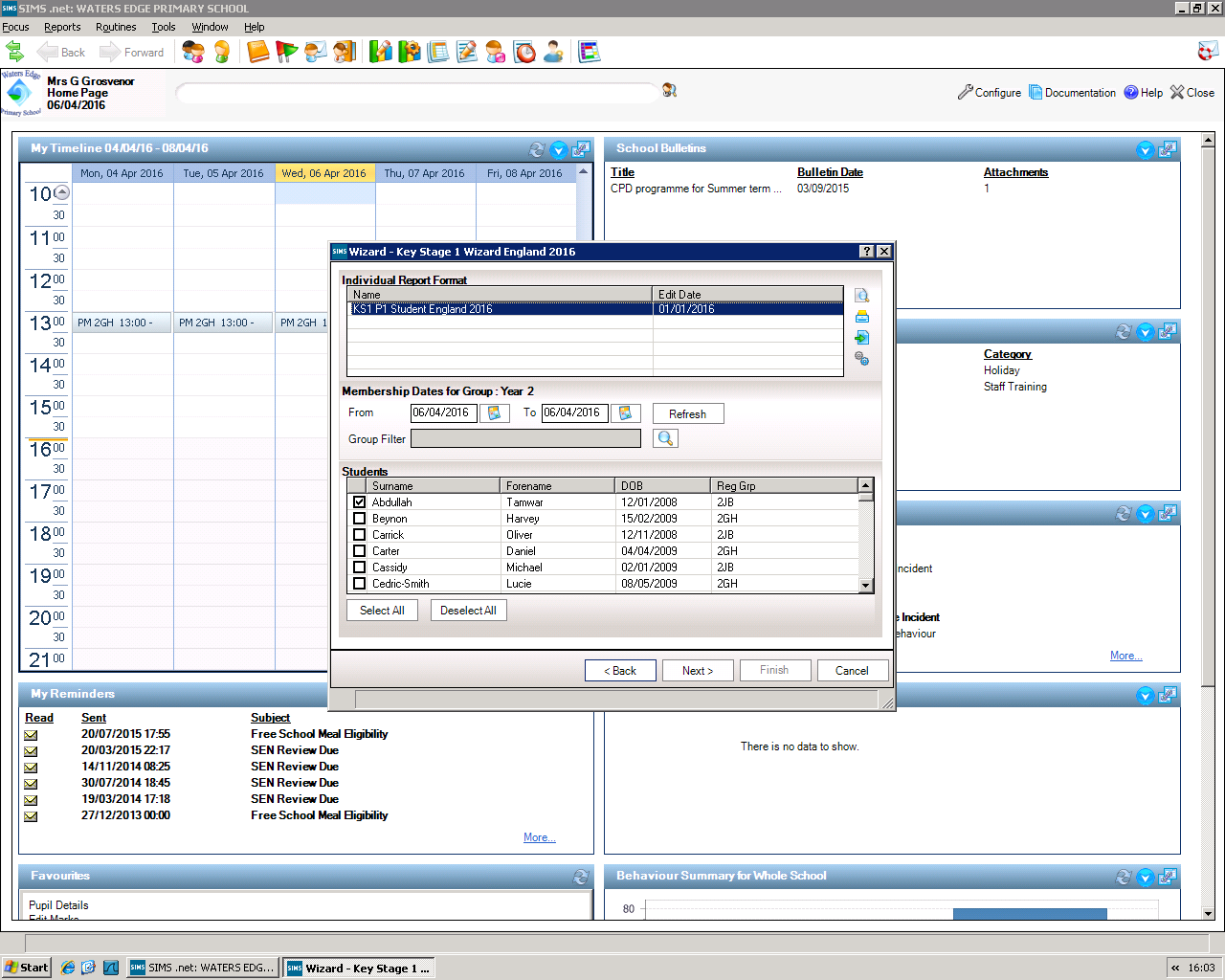 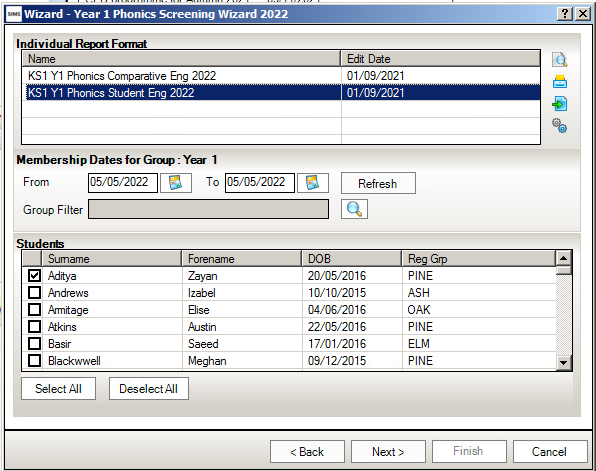 To preview a report, ensure one of the pupils is ticked then click the Preview Report icon.To print the reports choose Select All.  Click the Print icon.  Reports will be printed from Word for those pupils selected.  Close Word without saving.KS1 Y1 Phonics Student Eng 2022The report consists of two pages: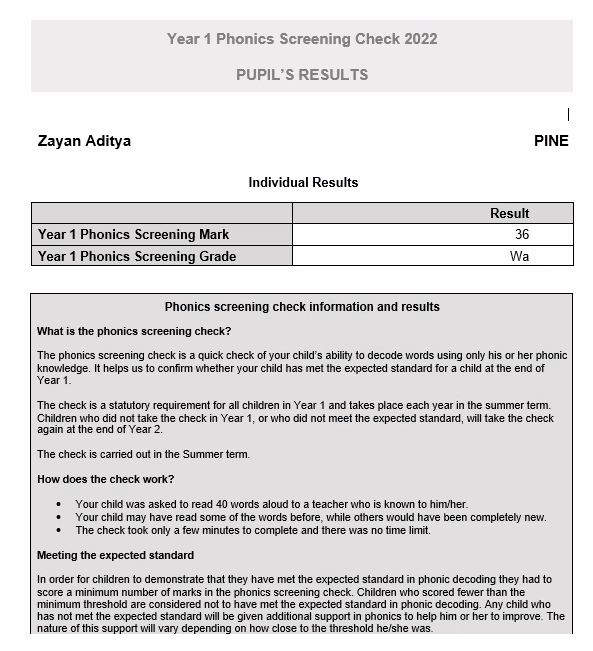 KS1 Y1 Phonics Comparative Eng 2022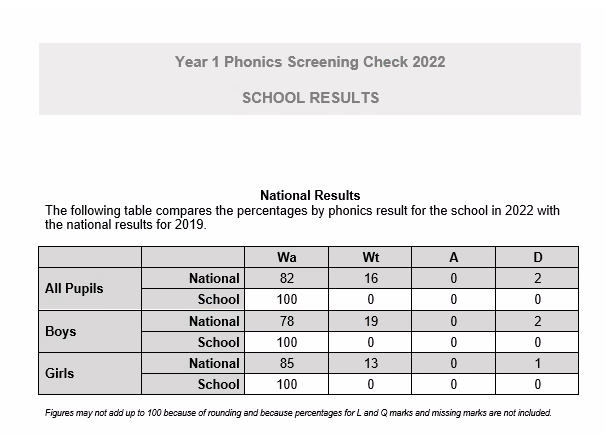 REPEAT THE PROCESS ON PAGE 5 TO GENERATE THE YEAR 2 PHONICS REPORTS.Step 8 - Upload ReportsA copy of each child’s report can be saved in the Document Server. This can then be viewed at any time. Once reports have been generated they can be uploaded, either individually or in bulk, by clicking the Upload icon. To view the copy open the Pupil Details screen for the child and select Linked Documents in the Links panel on the right. The report will open as read only.Step 9 – Exporting Phonics results in a CTF file to send to the AuthorityYear 1 and Year 2 Phonics results need to be sent to the LA. The LA may ask for results by way of a CTF. NOTE: The procedure for uploading the CTF file will vary from one Local Authority to another.   Some Local Authorities may require one file containing both Year 1 and Year 2 whilst others will require two separate files one for each year group.  Please check the advice given by your Local Authority before proceeding.  Step by Step – Create a CTF File for pupils from Year 1 and Year 2Go to Routines | Data Out | CTF | Export CTF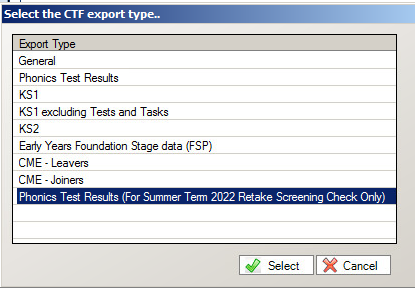 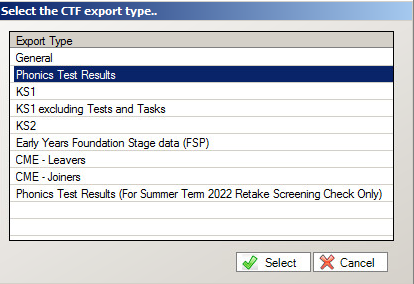 Select Phonics test results for Year 1’s or Phonics Test Results (For Summer Term 2022 Retake screening check only) if you have Year 2’s resitting their PhonicsPLEASE CHECK WITH YOUR LA IF THEY WANT 2 SEPARATE CTF’S OR ONE COMBINED  CTF. In the Student Options area, enter a tick against ‘Include students already exported’, and ensure that the View is set to “Current Students”, then click Refresh Students.Right mouse click on the Year Group Column and Select Sort Ascending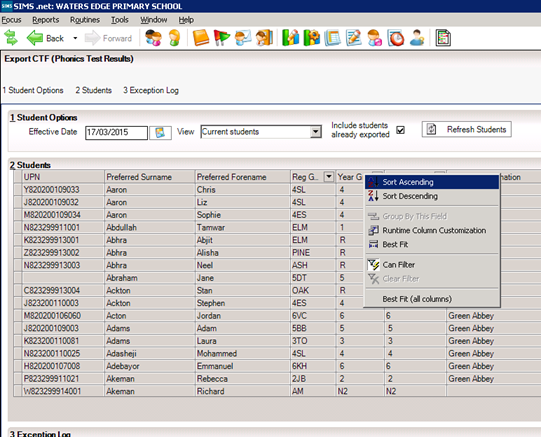 Year 1 pupils should be at the top of the list.4.  Hold the shift key down continuously on your keyboard and scroll down the list of pupils – left click on the last pupil in Year 1 – all year 1 pupils are highlighted.5.	Release the shift key and hold the Ctrl key down continuously on your keyboard to select any Year 2 pupils who have been re-tested.  If you select someone by mistake click again and it will deselect them.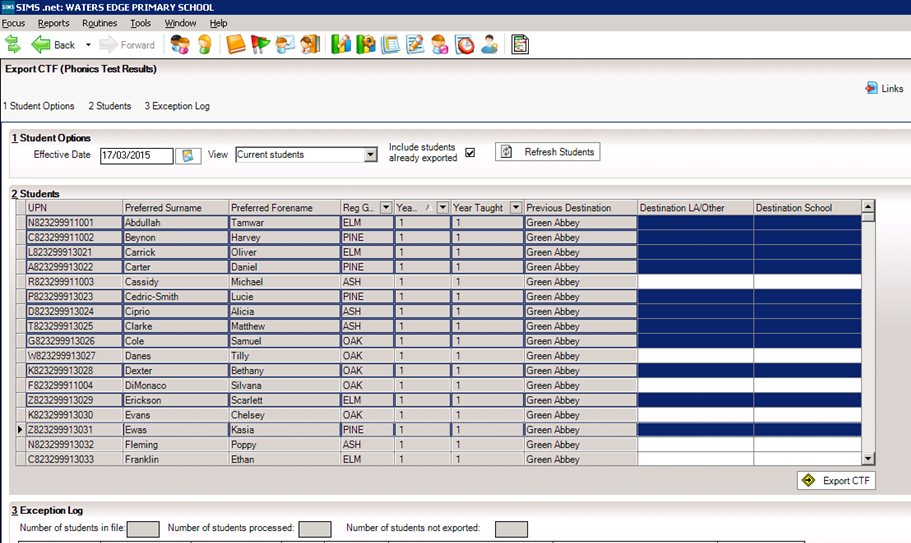 6. Release the control key when all the required pupils have been selected.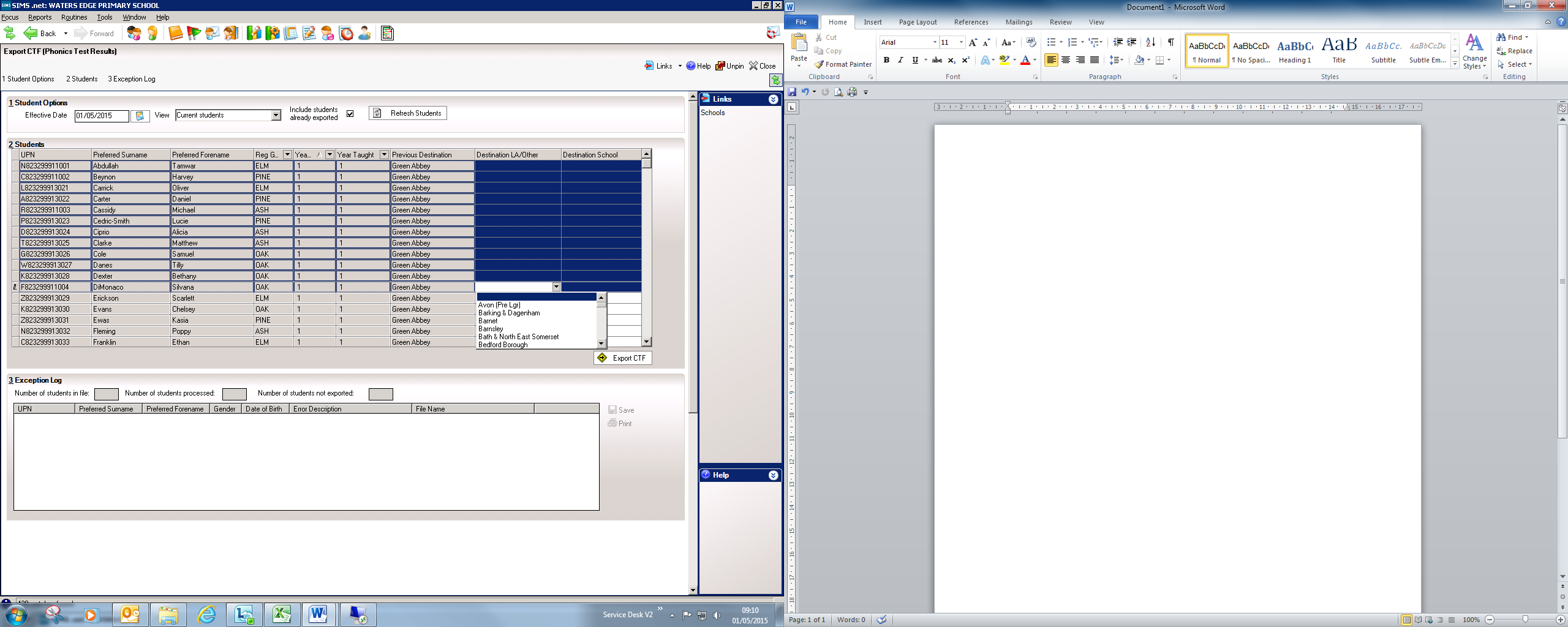 Left Click into Destination LA/Other on the last pupil you have selected.  Click on the down arrow to display the list of Local Authorities.   NB Selecting a pupil further up the list will deselect all the other pupils so make sure you click next to the last selected pupil.8.  Select your authority from the list.9. All the selected pupils should be showing with the authority in the Destination LA / Other column.10.Click on the Export CTF – the CTF file will be created for those pupils within your selected Year 1 and Year 2 where appropriate with a destination and a UPN.A confirmation will appear with the name of the file.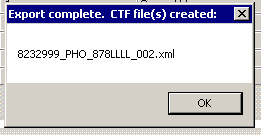 Make a note of the filename here in case of a query with the Local Authority: Step 10 - Sending the Results File to Your LAThe CTF containing results should now be sent to your Local Authority. Upload the file to the LA in the normal way prescribed by them. Your LA will advise how and when they want this done by Submission Deadline – Please contact your LA for submission date. Step 11 – Entering the Threshold Score and calculating the outcome for Year 1 Phonics.The threshold score will be published on Monday 20th June 2022. This will be available from www.gov.ukReopen the Wizard via Tools | Performance | Assessment | Wizard Manager.Select the Year 1 Phonics Screening Wizard 2022, and then click Next until you get to the marksheet section.Click on the Phonics Screening Year 1 2022 marksheet and then click the Pencil icon.Right-click in the column heading Threshold Score.Choose Select Grade for Column.Highlight the Threshold Score as defined by the DfE, and then click OK.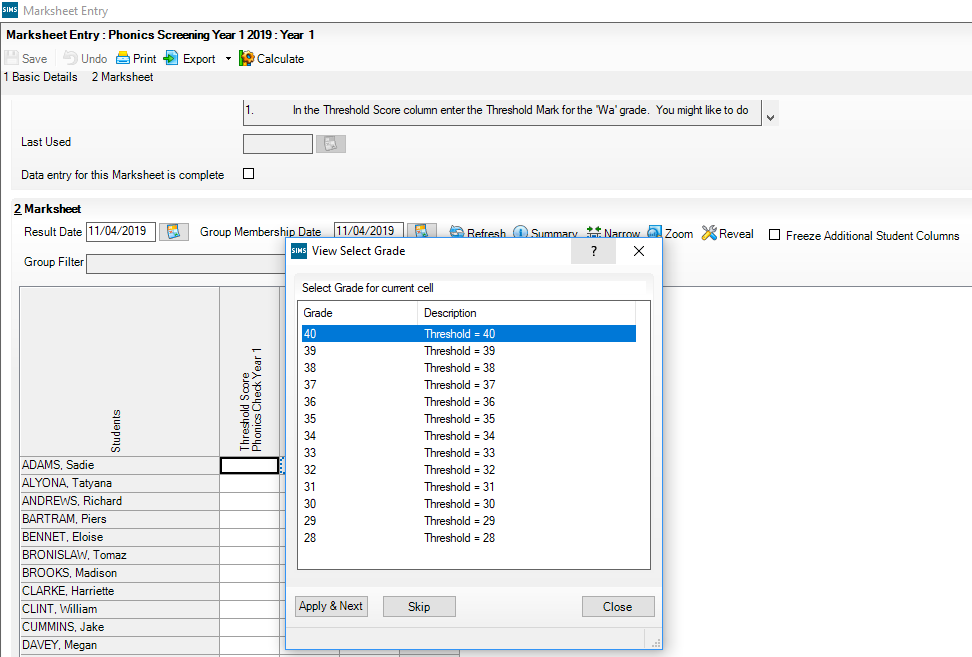 The column will flood fill the threshold score for each pupil.NOTE:  Data used here is only an example.Click Calculate.A phonics outcome grade will be displayed.Click Save and then click Close.VersionChange DescriptionDate1.0Updated to 7.18611/04/192.0Updated to 7.20405/05/22